                     7088  с. Иваново, Област Русе,  ул. “Олимпийска” 75                          тел. 08116/22-53, факс: 08116 /28-70, e-mail: obshtina@ivanovo.bgСЪОБЩЕНИЕНа основание § 4, ал. 2 от ЗУТОт 13.06.2024 г.НА ВНИМАНИЕТО НАГ-ЖА  ВАЛЯ ИВАНОВА КОСТАДИНОВАНАСЛЕДНИК НА ИВАН АТАНАСОВ КОСТАДИНОВ УЛ. „БУДАПЕЩА“ № 2, ВХ. 2, ЕТ. 1ГР. РУСЕ - 7000       Във връзка с постъпило заявление с вх. № ОБА3-45/08.02.2024 г. от Ангел Георгиев Вецов, Община Иваново, област Русе, съобщава на заинтересованите лица, че е издадена Заповед № РД-09-359/04.06.2024 г. за одобряване на Подробен устройствен план – изменение план за регулация (ПУП-ИПР) за урегулиран поземлен имот УПИ XIX-693 към УПИ I-694, УПИ II-695, УПИ III-696, УПИ IV-696, УПИ VII-691  и УПИ XVIII-692 в кв. 60 по плана на с. Пиргово, общ. Иваново, област Русе.       С писмо изх. № ОБА3-45#4/06.06.2024 г., на адрес: гр. Русе, ул. „Будапеща“ № 2, вх. 2, ет. 1, общ. Русе, обл. Русе, Ви е изпратено Обявление № 44/04.06.2024 г., с което е обявена Заповед № РД-09-359/04.06.2024 г.  за одобряване Подробен устройствен план – изменение план за регулация (ПУП-ИПР) за урегулиран поземлен имот УПИ XIX-693 към УПИ I-694, УПИ II-695, УПИ III-696, УПИ IV-696, УПИ VII-691  и УПИ XVIII-692 в кв. 60 по плана на с. Пиргово, общ. Иваново, област Русе. Писмото се връща в деловодството на Община Иваново неотворено, като причина за това е отбелязано „преместен“. След направена справка при ГРАОИТ-с. Пиргово се установи, че към настоящия момент липсват данни за друг настоящ или постоянен адрес за кореспонденция.        Цялата преписка по Заявление ОБА3-45/08.02.2024 г. за одобряване на Подробен устройствен план – изменение план за регулация (ПУП-ИПР) за урегулиран поземлен имот УПИ XIX-693 към УПИ I-694, УПИ II-695, УПИ III-696, УПИ IV-696, УПИ VII-691  и УПИ XVIII-692 в кв. 60 по плана на с. Пиргово, общ. Иваново, област Русе се намира в деловодството на Община Иваново.         Настоящото съобщение следва да се залепи на поземлен имот (ПИ) 696, за който е отреден УПИ IV в кв. 60 по плана на с. Пиргово, собственост на наследници на Иван Атанасов Костадинов, като заинтересованото лице Валя Иванова Костадинова е един от наследниците. Същото да се постави и на видно място в сградата на община Иваново, на интернет страницата на официалния сайт на Общината или в сградата на кметство с. Пиргово.         В срок от 14 дни от датата на поставяне на настоящото съобщение на гореописаните места можете да подадете писмени мнения, становища и предложения и възражения гореописаната преписка.       След изтичане на горепосочения срок Обявление № 44/04.06.2024 г. се счита за връчено.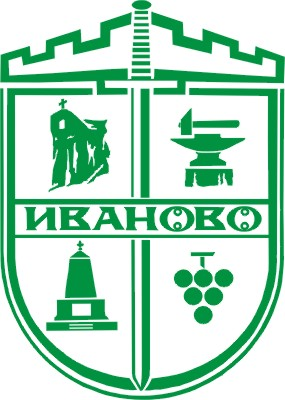 